上投摩根策略精选灵活配置混合型证券投资基金2021年第3季度报告2021年9月30日基金管理人：上投摩根基金管理有限公司基金托管人：中国银行股份有限公司报告送出日期：二〇二一年十月二十七日§1  重要提示基金管理人的董事会及董事保证本报告所载资料不存在虚假记载、误导性陈述或重大遗漏，并对其内容的真实性、准确性和完整性承担个别及连带责任。 基金托管人中国银行股份有限公司根据本基金合同规定，于2021年10月26日复核了本报告中的财务指标、净值表现和投资组合报告等内容，保证复核内容不存在虚假记载、误导性陈述或者重大遗漏。 基金管理人承诺以诚实信用、勤勉尽责的原则管理和运用基金资产，但不保证基金一定盈利。 基金的过往业绩并不代表其未来表现。投资有风险，投资者在作出投资决策前应仔细阅读本基金的招募说明书。 本报告中财务资料未经审计。本报告期自2021年7月1日起至9月30日止。§2  基金产品概况§3  主要财务指标和基金净值表现3.1 主要财务指标单位：人民币元注：本期已实现收益指基金本期利息收入、投资收益、其他收入(不含公允价值变动收益)扣除相关费用后的余额，本期利润为本期已实现收益加上本期公允价值变动收益。 上述基金业绩指标不包括持有人认购或交易基金的各项费用（例如，开放式基金的申购赎回费、红利再投资费、基金转换费等），计入费用后实际收益水平要低于所列数字。3.2 基金净值表现3.2.1 本报告期基金份额净值增长率及其与同期业绩比较基准收益率的比较3.2.2自基金合同生效以来基金累计净值增长率变动及其与同期业绩比较基准收益率变动的比较上投摩根策略精选灵活配置混合型证券投资基金累计净值增长率与业绩比较基准收益率历史走势对比图(2016年6月16日至2021年9月30日)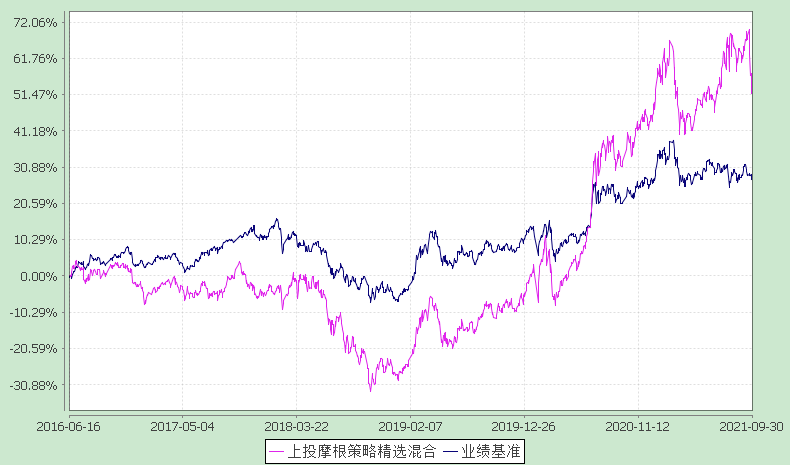 注：本基金合同生效日为2016年6月16日，图示的时间段为合同生效日至本报告期末。本基金建仓期为本基金合同生效日起6个月，建仓期结束时资产配置比例符合本基金基金合同规定。§4  管理人报告4.1 基金经理(或基金经理小组)简介注：1.任职日期和离任日期均指根据公司决定确定的聘任日期和解聘日期。2.证券从业的含义遵从行业协会《证券业从业人员资格管理办法》的相关规定。4.2 管理人对报告期内本基金运作遵规守信情况的说明在本报告期内，基金管理人不存在损害基金份额持有人利益的行为，勤勉尽责地为基金份额持有人谋求利益。基金管理人遵守了《证券投资基金法》及其他有关法律法规、《上投摩根策略精选灵活配置混合型证券投资基金基金合同》的规定。基金经理对个股和投资组合的比例遵循了投资决策委员会的授权限制，基金投资比例符合基金合同和法律法规的要求。4.3 公平交易专项说明4.3.1 公平交易制度的执行情况报告期内，本公司继续贯彻落实《证券投资基金管理公司公平交易制度指导意见》等相关法律法规和公司内部公平交易流程的各项要求，严格规范境内上市股票、债券的一级市场申购和二级市场交易等活动，通过系统和人工相结合的方式进行交易执行和监控分析，以确保本公司管理的不同投资组合在授权、研究分析、投资决策、交易执行、业绩评估等投资管理活动相关的环节均得到公平对待。对于交易所市场投资活动，本公司执行集中交易制度，确保不同投资组合在买卖同一证券时，按照时间优先、比例分配的原则在各投资组合间公平分配交易量；对于银行间市场投资活动，本公司通过对手库控制和交易室询价机制，严格防范对手风险并检查价格公允性；对于申购投资行为，本公司遵循价格优先、比例分配的原则，根据事前独立申报的价格和数量对交易结果进行公平分配。报告期内，通过对不同投资组合之间的收益率差异比较、对同向交易和反向交易的交易时机和交易价差监控分析，未发现整体公平交易执行出现异常的情况。4.3.2 异常交易行为的专项说明报告期内，通过对交易价格、交易时间、交易方向等的分析，未发现有可能导致不公平交易和利益输送的异常交易行为。所有投资组合参与的交易所公开竞价同日反向交易成交较少的单边交易量超过该证券当日成交量的5%的情形：无。4.4 报告期内基金的投资策略和业绩表现说明4.4.1报告期内基金投资策略和运作分析2021年三季度，A股整体呈现震荡走势，从风格表现来看，中小市值整体表现占优；以申万行业分类统计来看，有色、采掘、公用事业、钢铁、化工表现居前；休闲服务、食品饮料、医药生物、农林牧渔、通信表现相对落后。基本面方面，三季度地产投资走弱，基建、制造业投资有所企稳。美欧经济在德尔塔病毒的冲击下缓慢复苏。预计年内出口增速仍有韧性，受益于海外需求持续缓慢复苏。基建和制造业投资可能是年内的相对亮点。资金面方面，由于信用紧缩导致社融增速出现明显下降，货币政策偏向宽松，流动性条件有所改善。海外美联储的缩减量化宽松的节奏相对缓慢，货币环境没有发生显著变化。政策面方面，国内货币、财政政策均偏向积极，美国缩减量化宽松逐步落地，财政逐步加码。由于经济增速有下降压力，降准、专项债加速等政策陆续推出，社融增速可能出现企稳回升。美国中期重心仍在经济发展，货币环境大幅紧缩概率不大，财政发力是接下来对基本面的正面贡献因素。关于基金运作，鉴于前期已经公告拟审议《关于上投摩根策略精选灵活配置混合型证券投资基金终止基金合同有关事项的议案》，接下来本基金在运作上拟降低基金波动率，降低股票仓位。4.4.2报告期内基金的业绩表现本报告期上投摩根策略精选混合份额净值增长率为:-0.06%，同期业绩比较基准收益率为:-2.11%。4.5报告期内基金持有人数或基金资产净值预警说明报告期内，本基金存在连续六十个工作日基金资产净值低于五千万元的情况，出现该情况的时间范围为2021年07月01日至2021年09月30日。基金管理人拟调整本基金运作方式，加大营销力度，提升基金规模，方案已报监管机关。§5  投资组合报告5.1 报告期末基金资产组合情况5.2 报告期末按行业分类的股票投资组合5.2.1报告期末按行业分类的境内股票投资组合5.3期末按公允价值占基金资产净值比例大小排序的股票投资明细
5.3.1报告期末按公允价值占基金资产净值比例大小排序的前十名股票投资明细5.4 报告期末按债券品种分类的债券投资组合本基金本报告期末未持有债券。5.5 报告期末按公允价值占基金资产净值比例大小排序的前五名债券投资明细本基金本报告期末未持有债券。5.6 报告期末按公允价值占基金资产净值比例大小排序的前十名资产支持证券投资明细本基金本报告期末未持有资产支持证券。5.7 报告期末按公允价值占基金资产净值比例大小排序的前五名贵金属投资明细本基金本报告期末未持有贵金属。5.8 报告期末按公允价值占基金资产净值比例大小排序的前五名权证投资明细本基金本报告期末未持有权证。5.9 报告期末本基金投资的股指期货交易情况说明本基金本报告期末未持有股指期货。5.10报告期末本基金投资的国债期货交易情况说明本基金本报告期末未持有国债期货。5.11 投资组合报告附注5.11.1报告期内本基金投资的前十名证券的发行主体本期没有出现被监管部门立案调查，或在报告编制日前一年内受到公开谴责、处罚的情形。5.11.2报告期内本基金投资的前十名股票中没有在基金合同规定备选股票库之外的股票。5.11.3 其他资产构成5.11.4报告期末持有的处于转股期的可转换债券明细本基金本报告期末未持有处于转股期的可转换债券。5.11.5报告期末前十名股票中存在流通受限情况的说明本基金本报告期末前十名股票中不存在流通受限情况。5.11.6投资组合报告附注的其他文字描述部分因四舍五入的原因，投资组合报告中分项之和与合计数可能存在尾差。§6  开放式基金份额变动单位：份§7  基金管理人运用固有资金投资本基金情况7.1 基金管理人持有本基金份额变动情况无。§8  影响投资者决策的其他重要信息8.1 影响投资者决策的其他重要信息基金管理人于2021年9月29日发布《关于以通讯开会方式召开上投摩根策略精选灵活配置混合型证券投资基金基金份额持有人大会的公告》及相关提示性公告，经与基金托管人协商一致，提议召开基金份额持有人大会终止本基金的基金合同。§9  备查文件目录9.1 备查文件目录1、中国证监会批准上投摩根策略精选灵活配置混合型证券投资基金募集的文件2、《上投摩根策略精选灵活配置混合型证券投资基金基金合同》3、《上投摩根策略精选灵活配置混合型证券投资基金托管协议》4、法律意见书5、基金管理人业务资格批件、营业执照6、基金托管人业务资格批件、营业执照7、《上投摩根基金管理有限公司开放式基金业务规则》8、中国证监会要求的其他文件9.2 存放地点基金管理人或基金托管人住所。9.3 查阅方式投资者可在营业时间免费查阅，也可按工本费购买复印件。上投摩根基金管理有限公司二〇二一年十月二十七日基金简称上投摩根策略精选混合上投摩根策略精选混合基金主代码002654002654交易代码002654002654基金运作方式契约型开放式契约型开放式基金合同生效日2016年6月16日2016年6月16日报告期末基金份额总额13,109,348.54份13,109,348.54份投资目标在严格的风险控制的前提下，采用定性与定量的分析，自下而上精选个股，力争实现基金资产的长期增值。在严格的风险控制的前提下，采用定性与定量的分析，自下而上精选个股，力争实现基金资产的长期增值。投资策略1、资产配置策略本基金将综合分析和持续跟踪基本面、政策面、市场面等多方面因素，对宏观经济、国家政策、资金面和市场情绪等影响证券市场的重要因素进行深入分析，重点关注包括GDP增速、固定资产投资增速、净出口增速、通胀率、货币供应、利率等宏观指标的变化趋势，结合股票、债券等各类资产风险收益特征，确定合适的资产配置比例。2、股票投资策略本基金将主要通过运用主题轮动策略与行业轮动策略，结合“自下而上”精选个股，充分挖掘并把握市场中潜在的投资机会，力争把握经济发展与转型中的投资机会。3、固定收益类投资策略对于固定收益类资产的选择，本基金将以价值分析为主线，在综合研究的基础上实施积极主动的组合管理，自上而下进行组合构建，自下而上进行个券选择。4、其他投资策略: 包括可转换债券投资策略、中小企业私募债投资策略、股指期货投资策略、股票期权投资策略、资产支持证券投资策略、存托凭证投资策略。1、资产配置策略本基金将综合分析和持续跟踪基本面、政策面、市场面等多方面因素，对宏观经济、国家政策、资金面和市场情绪等影响证券市场的重要因素进行深入分析，重点关注包括GDP增速、固定资产投资增速、净出口增速、通胀率、货币供应、利率等宏观指标的变化趋势，结合股票、债券等各类资产风险收益特征，确定合适的资产配置比例。2、股票投资策略本基金将主要通过运用主题轮动策略与行业轮动策略，结合“自下而上”精选个股，充分挖掘并把握市场中潜在的投资机会，力争把握经济发展与转型中的投资机会。3、固定收益类投资策略对于固定收益类资产的选择，本基金将以价值分析为主线，在综合研究的基础上实施积极主动的组合管理，自上而下进行组合构建，自下而上进行个券选择。4、其他投资策略: 包括可转换债券投资策略、中小企业私募债投资策略、股指期货投资策略、股票期权投资策略、资产支持证券投资策略、存托凭证投资策略。业绩比较基准中证800指数收益率*60%+中债总指数收益率*40%中证800指数收益率*60%+中债总指数收益率*40%风险收益特征本基金属于混合型基金产品，预期风险和收益水平高于债券型基金和货币市场基金，低于股票型基金，属于较高风险收益水平的基金产品。根据2017年7月1日施行的《证券期货投资者适当性管理办法》，基金管理人和相关销售机构已对本基金重新进行风险评级，风险评级行为不改变本基金的实质性风险收益特征，但由于风险等级分类标准的变化，本基金的风险等级表述可能有相应变化，具体风险评级结果应以基金管理人和销售机构提供的评级结果为准。本基金属于混合型基金产品，预期风险和收益水平高于债券型基金和货币市场基金，低于股票型基金，属于较高风险收益水平的基金产品。根据2017年7月1日施行的《证券期货投资者适当性管理办法》，基金管理人和相关销售机构已对本基金重新进行风险评级，风险评级行为不改变本基金的实质性风险收益特征，但由于风险等级分类标准的变化，本基金的风险等级表述可能有相应变化，具体风险评级结果应以基金管理人和销售机构提供的评级结果为准。基金管理人上投摩根基金管理有限公司上投摩根基金管理有限公司基金托管人中国银行股份有限公司中国银行股份有限公司主要财务指标报告期(2021年7月1日-2021年9月30日)上期金额1.本期已实现收益3,715,187.50-2.本期利润106,609.22-3.加权平均基金份额本期利润0.0077-4.期末基金资产净值20,458,878.54-5.期末基金份额净值1.5606-阶段净值增长率①净值增长率标准差②业绩比较基准收益率③业绩比较基准收益率标准差④①-③②-④过去三个月-0.06%1.84%-2.11%0.66%2.05%1.18%过去六个月7.73%1.44%0.76%0.60%6.97%0.84%过去一年17.87%1.40%5.81%0.68%12.06%0.72%过去三年98.80%1.47%27.96%0.80%70.84%0.67%过去五年55.13%1.33%23.43%0.71%31.70%0.62%自基金合同生效起至今56.06%1.31%28.19%0.70%27.87%0.61%姓名职务任本基金的基金经理期限任本基金的基金经理期限证券从业年限说明姓名职务任职日期离任日期证券从业年限说明朱晓龙本基金基金经理、研究部总监2018-11-16-14年朱晓龙先生，自2007年7月至2011年8月在平安资产管理有限责任公司担任研究员；自2011年8月起加入上投摩根基金管理有限公司，历任行业专家、研究部副总监兼基金经理助理，现任研究部总监兼基金经理。自2018年11月起担任上投摩根策略精选灵活配置混合型证券投资基金基金经理，自2019年7月起同时担任上投摩根大盘蓝筹股票型证券投资基金基金经理，2019年8月至2020年12月同时担任上投摩根成长先锋混合型证券投资基金基金经理，自2020年6月起同时担任上投摩根研究驱动股票型证券投资基金基金经理。序号项目金额(元)占基金总资产的比例(%)1权益投资16,114,566.2876.74其中：股票16,114,566.2876.742固定收益投资--其中：债券--资产支持证券--3贵金属投资--4金融衍生品投资--5买入返售金融资产--其中：买断式回购的买入返售金融资产--6银行存款和结算备付金合计4,278,500.2620.387其他各项资产605,258.692.888合计20,998,325.23100.00代码行业类别公允价值（元）占基金资产净值比例（％）A农、林、牧、渔业--B采矿业904,910.004.42C制造业13,682,636.1666.88D电力、热力、燃气及水生产和供应业--E建筑业--F批发和零售业283,128.001.38G交通运输、仓储和邮政业538,056.002.63H住宿和餐饮业--I信息传输、软件和信息技术服务业705,836.123.45J金融业--K房地产业--L租赁和商务服务业--M科学研究和技术服务业--N水利、环境和公共设施管理业--O居民服务、修理和其他服务业--P教育--Q卫生和社会工作--R文化、体育和娱乐业--S综合--合计16,114,566.2878.77序号股票代码股票名称数量(股)公允价值(元)占基金资产净值比例(％)1603055台华新材57,500.00941,850.004.602300772运达股份17,500.00915,250.004.473300037新宙邦5,000.00775,000.003.794688188柏楚电子1,609.00705,836.123.455002531天顺风能39,300.00697,575.003.416002080中材科技18,200.00644,280.003.157600873梅花生物94,300.00633,696.003.108600089特变电工25,600.00620,800.003.039002386天原股份43,800.00608,382.002.9710600489中金黄金71,000.00594,270.002.90序号名称金额(元)1存出保证金10,401.292应收证券清算款557,556.423应收股利-4应收利息487.215应收申购款36,813.776其他应收款-7待摊费用-8其他-9合计605,258.69本报告期期初基金份额总额15,663,184.56报告期期间基金总申购份额782,622.65减：报告期期间基金总赎回份额3,336,458.67报告期期间基金拆分变动份额-本报告期期末基金份额总额13,109,348.54